Gemeinderat Lauter	L-GR/09/2021- Verwendung nur für die Presse -TagesordnungUm 19:00 Uhr eröffnete Erster Bürgermeister Ronny Beck die Sitzung des des Gemeinderates Lauter.Zu der Sitzung wurde form- und fristgerecht mit Schreiben vom 14.10.2021 geladen. Mit der Sitzungsladung und der Tagesordnung bestand Einverständnis. Die Niederschrift der Gemeinderatssitzung vom 09.09.2021 wurde mit den Änderungen bei den Tagesordnungspunkten 5.3, 5.5, 5.6, N 8.6 genehmigt und anerkannt.Erster Bürgermeister Ronny Beck berichtet zu folgenden Themen:Am 21.09 fand die Jahreshauptversammlung in Stegaurach statt. Es sind fast 2/3 der Landkreisgemeinden Mitglied im Archivpflegeverein.Es fand ein Termin mit Bayernwerk in Sachen Umsetzung Erdverkabelung und Beseitigung Hängeleuchte am Ortsausgang Deusdorf in Fahrtrichtung Leppelsdorf statt.Am 05.10. fand im Landratsamt Bamberg ein Termin wegen den Testzentren statt. Aufgrund der engen Auslegung der kostenlosen Tests werden in der VG Baunach nur noch Tests in Baunach angeboten.Am 11.10.2021 fand die Terminabsprache hinsichtlich der Veranstaltungen der Gemeinde Lauter für das Jahr 2022 statt. Leider waren nicht alle Vereine anwesend.Es wurden durch die Gemeindearbeiter und der Fa. Elektro Seits Ladestationen für E-Bikes im Gemeindegebiet installiert.Am 02.11.2021 und 04.11.2021 finden die Bürgerversammlungen statt. Die Tagesordnungspunkte sind den Amtsblättern zu entnehmen.Dem Gremium lag zur Vorbereitung auf die Sitzung folgender Sachverhalt vor:Die Antragsteller beabsichtigen den Neubau eines EFH mit Doppelgarage auf dem Grundstück mit der Fl.Nr. 643/21 der Gemarkung Deusdorf. Das Vorhabengrundstück liegt im Geltungsbereich des Bebauungsplanes „Schöngrund-Steinäcker - 1. Änderung“, und ist darin als allgemeines Wohngebiet ausgewiesen.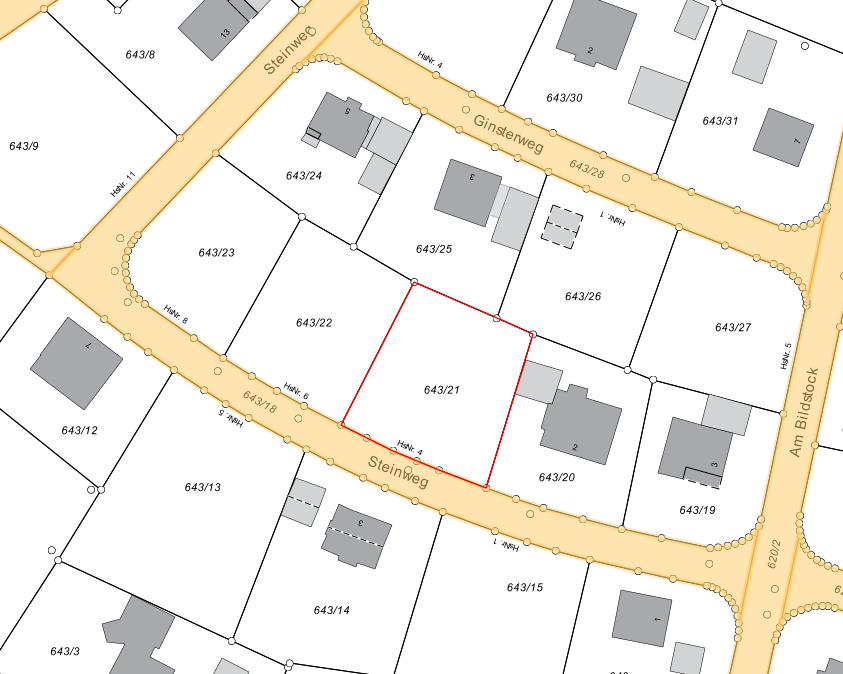 Gemäß § 30 Abs. 1 BauGB ist das Vorhaben allgemein zulässig, wenn es den Festsetzungen des geltenden Bebauungsplanes nicht widerspricht und die Erschließung gesichert ist. Die Erschließung ist gesichert durch die Lage des Grundstückes in angemessener Breite an eine öffentliche befahrbare Verkehrsfläche, hier die Gemeindestraße „Steinweg“. Entsprechende Leitungen zur Wasserversorgung (Zentralversorgung) sowie zur Abwasserentsorgung durch die Kanalisation im Trennsystem sind ebenfalls in der Gemeindestraße vorhanden. Die Erschließung hat an die bestehenden Leitungen zu erfolgen und kann somit gesichert werden.Da den Festsetzungen des Bebauungsplanes widersprochen werden soll, wurden folgende Befreiungen beantragt:BaugrenzeDas Wohnhaus sowie die Garage sind teilweise außerhalb der Baugrenzen. Diese Befreiung wurde bereits erteilt.VollgeschosseDer Antragsteller plant das Obergeschoss als Normalgeschoss, somit nicht im Dachgeschoss liegend. Diese Befreiung wurde ebenfalls schon erteilt.DachneigungDer Antragsteller plant mit einem Satteldach mit 30° DN. Der BPlan legt 38° - 38° DN fest. Auch diese Befreiung wurde bereits erteilt.abweichenden Ausführung GrenzgarageIm BPlan wird folgendes geregelt.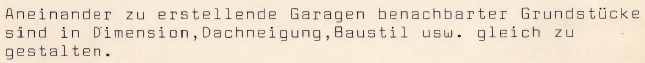 Auf dem Nachbargrundstück mit der Fl.Nr. 643/20 steht eine Grenzgarage mit einem Satteldach, der Antragsteller plant seine Garage mit einem Flachdach. Die Prüfung hat ergeben, dass die beantragte Befreiung im Bereich des Bebauungsplanes noch nicht erteilt wurde. Somit liegt die Erteilung der Befreiung im Ermessen des Gemeinderates.Beschluss:	11 : 0Der Gemeinderat der Gemeinde Lauter stimmt den Bauantrag zum Neubau eines EFH mit Doppelgarage auf dem Grundstück der Gemarkung Deusdorf, Fl.Nr. 643/21, 96169 Lauter/Deusdorf, Steinweg 4 zu.Die beantragten Befreiungenzur Überschreitung der Baugrenzezur Abweichung der Dachneigungzur Ausführung des Obergeschosses als Normalgeschosszur abweichenden Ausführung der Grenzgaragewerden erteilt.Erster Bürgermeister Ronny Beck informiert über folgende Baumaßnahme im Freistellungsverfahren:Laurenziweg 6, Neubau eines Einfamilienwohnhauses mit Carport und AbstellraumGemeinderatsmitglied Ruth Will berichtet von den Themen in der Seniorensprechstunde. Es wurden folgende Themen angesprochen:Ausbau der BergstraßeToiletten am Friedhof in LauterHundekotbeutelGehweg in Appendorf wird nicht gesäubertBusfahrkarten für SeniorenGeschwindigkeitstafelHecke am Friedhof in LauterKastanienbaum im FriedhofFlurbereinigungswege und GräbenBachreinigung nach und in AppendorfEinige dieser Themen wurden schon abgearbeitet bzw. geändert. Für die schnelle Umsetzung bedankten sich die Seniorenbeauftragten (Ruth Will und Daniel Rossmeier) bei Herrn Bürgermeister Beck.Der Ausbau kann aufgrund der aktuellen Finanzlage nicht umgesetzt werden. Die Toiletten am Friedhof in Lauter sind während der Arbeitszeiten des Bauhofes geöffnet. Es wurden bereits neue Hundekotbeutelbehälter sowie Mülleimer bestellt. Diese werden z. B. in der Sandleite und am Stettfelderweg angebracht. Mit den betroffenen Grundstückseigentümern bezüglich des Gehweges wurde bereits ein Gespräch geführt. Eine Geschwindigkeitstafel in Appendorf, von Baunach kommend, wurde bereits angebracht. Die Flurbereinigungswege sowie dort vorhanden Gräben gehören zwar der Gemeinde, aber werden in der Regel durch die Jagdgenossenschaft gepflegt. Der Kastanienbaum im Friedhof bleibt bestehen. Die Pflege übernimmt der Bauhof. Die Hecke im Friedhof soll durch den Baumpfleger Philipp Hümmer geprüft werden. Falls diese entfernt werden muss, dann muss eine andere Absturzsicherung angebracht werden z. B. ein Zaun oder eine Mauer.Gemeinderatsmitglied Hildegard Weigmann teilte mit, dass es zum Jubiläum der Gemeinde eine „Festschrift“ käuflich zu erwerben gibt. Außerdem findet aufgrund des Jubiläums am 30.10.2021 um 18:00 Uhr eine Messe statt.Der Vorsitzende teilte mit, dass es in Bamberg ein neues Kinder- und Jugendhospiz Sternenzelt Bamberg gibt. Er schlägt vor, dass ein Monat der Sitzungsgelder gespendet wird. Der Gemeinderat findet den Vorschlag sehr gut und spricht sich dafür aus.Es lagen keine weiteren Wortmeldungen vor. Der öffentliche Teil wurde um 20:00 Uhr beendet. Ein nicht—öffentlicher Teil schließt sich an.21.10.2021 L-GR/09/2021 Gemeinderat LauterNiederschrift über die öffentliche Sitzung des Gemeinderates Lauter am 21.10.2021Öffentlicher TeilÖffentlicher TeilÖffentlicher Teil 1. Kurzbericht des Bürgermeisters 1.1. Kurzbericht - Jahreshauptversammlung Archivpflegeverein 1.2. Kurzbericht - Termin mit Bayernwerk 1.3. Kurzbericht - Besprechung Landratsamt wegen Testzentren 1.4. Kurzbericht - Veranstaltungskalender 1.5. Kurzbericht - Ladesäulen 1.6. Kurzbericht - Bürgerversammlungen 2. Bauanträge und Bauvoranfragen 2.1. Antrag auf Baugenehmigung (L 2021/20) zum Neubau eines Einfamilienwohnhauses mit Doppelgarage auf dem Grundstück mit der Fl.Nr. 643/21 der Gemarkung Deusdorf, Steinweg 4 3. Bekanntgaben - Genehmigungen im Freistellungsverfahren 4. Sonstiges - Anfragen gemäß § 32 GeschO 4.1. Sonstiges - Seniorensprechstunde 4.2. Sonstiges - Festschrift der Pfarrei 4.3. Sonstiges - Sternenzelt Bamberg (Kinder- und Jugendhospiz)Öffentlicher TeilÖffentlicher Teil 1.Kurzbericht des Bürgermeisters 1.1.Kurzbericht - Jahreshauptversammlung Archivpflegeverein 1.2.Kurzbericht - Termin mit Bayernwerk 1.3.Kurzbericht - Besprechung Landratsamt wegen Testzentren 1.4.Kurzbericht - Veranstaltungskalender 1.5.Kurzbericht - Ladesäulen 1.6.Kurzbericht - Bürgerversammlungen 2.Bauanträge und Bauvoranfragen 2.1.Antrag auf Baugenehmigung (L 2021/20) zum Neubau eines Einfamilienwohnhauses mit Doppelgarage auf dem Grundstück mit der Fl.Nr. 643/21 der Gemarkung Deusdorf, Steinweg 4 3.Bekanntgaben - Genehmigungen im Freistellungsverfahren 4.Sonstiges - Anfragen gemäß § 32 GeschO 4.1.Sonstiges - Seniorensprechstunde 4.2.Sonstiges - Festschrift der Pfarrei 4.3.Sonstiges - Sternenzelt Bamberg (Kinder- und Jugendhospiz)